Департамент внутренней и кадровой политики Белгородской областиОбластное государственное автономное профессиональное образовательное учреждение «Корочанский сельскохозяйственный техникум»Открытое внеклассное мероприятие КВН «Знаешь ли ты иностранный язык?»Короча 2019Содержание1. Пояснительная записка……………………………………………………..….32. Основная часть (ход мероприятия)……………………………...………….…53. Заключение………………………………………………………………….…144. Список использованной литературы, сайты…………………………...……15Пояснительная запискаДанный КВН адресован обучающимся первого курса ОГАПОУ «Корочанский СХТ» и проводится как внеклассное мероприятие с использованием ИКТ.В игре актуализируются функции личности. Если традиционно образовательный процесс связан с передачей – получением информации, обработкой некоторой системы репродуктивных умений, то в игре участник отбирает целенаправленно материал, при этом он ответственен не только за свое поведение, но на нем висит груз ответственности за успех всей группы. В игре происходит рефлексирование, самоорганизация, обучающийся принимает решение, за которое он в ответе, игра предполагает творческое дело. Чувство равенства, атмосфера увлеченности и радости, ощущение посильности заданий – все это дает возможность ребятам преодолеть стеснительность, и благотворно сказываются на результатах обучения.Цель внеклассного мероприятия:Закрепление и углубление знаний по странам изучаемого языка.Задачи:Развитие мышления обучающихся, устную речь, максимально используя творческие способности обучающихся, расширений общего кругозора.Воспитание в обучающихся  чувство товарищества, дружбы, умение работать в коллективе, сопереживать другому, самостоятельно и ответственно готовиться к мероприятию.Форма проведения внеклассного мероприятия: игра КВН.Форма организации познавательной деятельности: индивидуальная, групповая.Методы: репродуктивный и частично-поисковый.Продолжительность: 45 минут.По количеству обучающихся: групповое.Средства: традиционные (дополнительная литература, интернет).Оборудование: выставка настенных газет «Страны изучаемого языка», компьютерное оборудование, презентация.Форма проведения: КВН.План игры КВН:Конкурс «Представление команд»Конкурс « Разминка»Конкурс « Лучший переводчик»Конкурс болельщиков «Продолжи ряд слов по смыслу»Конкурс «Расшифруй знак марки машин»Конкурс «Рюкзак туриста»Конкурс «Отгадай литературного героя»Конкурс пословиц и идиомКонкурс капитанов Конкурс болельщиков «Вкусная география»Подведение итогов. Награждение команд.Участники мероприятия: обучающиеся 11-Э, 11-В группХод мероприятияВедущий 1: Дорогие ребята и присутствующие гости! Сегодня мы с вами совершим увлекательное путешествие в мир стран, языки которых мы изучаем. Мы хотим, чтобы все участники этого увлекательного путешествия познакомились и узнали как можно больше об этих удивительных странах, которые известны во всём мире. У нас собрались 2 команды по 6 человек из групп 11-В и 11-Э.

Сегодня между командами сраженье.
Но пусть обид не будет среди вас,
Ведь победитель или побежденный
Непременно будет кто-либо из нас.
Мы будем рады, если вы в сраженьях
Покажите находчивость свою.
Уменья, знанья и веселье
Позволят вам сыграть вничью.
Не в театре телевизионном,
а среди наших техникумовских стен
Начинаем сейчас мы
Традиционный наш англо-немецкий КВН.

Ведущий 2: Надеюсь, что поддерживая свою команду, все будут внимательно смотреть выступления соперников и поддерживать их. Ведь сегодня не только день веселого КВНа, но и день дружбы! Тем более, что КВН – это игра, а не война! А на игре должны получать удовольствие все: и победители, и проигравшие.
Мы начинаем нашу игру.
Судить игру будет жюри (предоставление членов жюри).Ведущий 1: Внимание! Мы начинаем! Конкурс «Представление команд».Ребята предоставляют свои команды: название команды, девиз, капитана. Конкурс «Домашнее задание». Каждая команда подготовила песню на английском и немецком  языках. Давайте оценим их мастерство (команды исполняю песни).Ведущий 2: Конкурс «Разминка». Командам задается по 5 вопросов, на которые они должны давать ответ, как можно быстрее (без предварительной подготовки).Вопросы первой команде (по английскому языку):Назовите сколько и какие страны входят в состав Соединенного Королевства Великобритании и Северной Ирландии? (Англия, Шотландия, Уэльс, Северная Ирландия)Назовите флористический символ Англии? (красная роза). Назовите имя француженки, жившей два столетия назад в Англии и прославившей себя тем, что делала восковые фигуры и открыла галерею из них? (Мадам Тюссо).Какому литературному персонажу посвящен музей на Бейкер-стрит в Лондоне? (Шерлоку Холмсу). Какой английский ученый написал эволюционную теорию происхождения человека? (Чарльз Дарвин)Вопросы второй команде (по английскому языку):Назовите крупнейшие реки Великобритании? (Темза, Северн).Как называются огромные часы, установленные на башне святого Стефана Вестминстерского дворца. Своё название получили в честь министра труда Бенджамена Холла. (Биг Бэн). Что собой представляет килт? (Юбка в складку из ткани в клетку, национальная одежда шотландских мужчин).В графстве Ноттингемшир был старинный королевский лес. Он назывался Шервудский лес. С именем какого легендарного героя он был связан? (с именем Робина Гуда). Назовите традиционный рождественский десерт в Англии? (Рождественский пудинг).Вопросы первой команде (по немецкому языку):Из какого города родом знаменитый квартет: осёл, собака, кот, петух? (Бремен)Назовите реку в Германии, о которой было написано много стихов и сложено много легенд. (Рейн). В каком немецком городе проходит самая большая книжная ярмарка? (Франкфурт – на Майне). Какой вид спорта в Германии считается самым популярным? (Футбол)Кто сейчас  является федеральным канцлером  Германии? (Ангела Меркель)Вопросы второй команде (по немецкому языку):Сколько федеральных земель имеет ФРГ? (16)Самая высокая гора в Германии? (Цугшпитце, 2962 м) В каком городе Германии впервые была выпущена туалетная вода? (Кёльн). Кто по традиции в Германии разносит пасхальные яйца? (Пасхальный заяц).Как называется знаменитая скала на Рейне, воспеваемая в немецких сказаниях? (Лорелея)Ведущий 1: Конкурс «Лучший переводчик». Каждая команда получает тексты с описанием стран изучаемого языка. Надо сделать точный и грамотный перевод текстов.This country is situated on a group of islands lying in the north-west part of the continent of Europe. It is an island state. It’s one of the world’s smallest countries. There are no high mountains, no very long river, and no great forest in this country. The head of the state is the Queen. This country consists of four parts. There you can meet people of different nationalities. (The United Kingdom of Great Britain)This country is situated in the central part of the North American continent. It’s one of the most powerful and advanced countries in the world. It has the third largest population in the world. It’s a real melting pot. It is a highly developed industrial country. It is one of the richest countries in the world. It is washed by two oceans: the Pacific and the Atlantic Ocean. The head of the state is president. The second important language in the United States is Spanish. (The United States of America)This country has an area of nearly 10 million square kilometers. It is the second largest country in the world. Its western coast is washed by the Pacific Ocean and its eastern coast by the Atlantic Ocean. The population of the country is over 26 million people. It is a federal state. There are two official languages in this country: English and French. The emblem of this country is the maple leaf. (Canada)This country is the biggest island and the smallest continent in the world. The country has an area of nearly eight million square kilometers. The population of this country is over 18 million people. You can meet amazing animals in this country such as panda, kangaroo and many others. It is called sometimes “Oz” or “the Lucky Country” (The Commonwealth of Australia)Das Land grenzt an Frankreich und Belgien sowie an die deutschen Bundesländer Rheinland-Pfalz und Saarland. Luxemburg ist mit einer Fläche von ca. zwei Tausend Quadratkilometer der zweitkleinste Staat (nach Malta) der Europäischen Union, 14 km² größer als das Saarland. Der Name Luxemburg kommt von der Burg Lucilinburhuc, aus der sich die Hauptstadt Luxemburg entwickelte. Die Währung in Luxemburg ist der Euro. (Luxemburg)Das ist ein Binnenstaat in Mitteleuropa. Die Hauptstadt des Landes ist Bern; die Währung  ist der Schweizer Franken. Es liegt zwischen Bodensee und Genfersee, Alpenrhein und Jura, Hochrhein und Alpensüdrand. Sie grenzt nördlich an Deutschland, östlich an Liechtenstein und Österreich, südlich an Italien und westlich an Frankreich. (Schweiz)Das Land liegt im südlichen Mitteleuropa und hat die Fläche von drei und achtzig Tausend acht hundert vier und fünfzig km2. Hier leben etwa siebeneinhalb Millionen Einwohner. Es grenzt an verschiedene Länder: an  schöne Schweiz, Italien, attraktives Slowenien, kaltes Ungarn, an  bekannte Tschechische Republik, die malerische BRD und an kleines Lichtenstein. Seine Hauptstadt ist Wien. Dieses Land besteht aus neun selbstständigen Bundesländern. Das sind Burgenland, Niederösterreich, Wien und andere. (Osterreich)Dieses Land liegt in Mitteleuropa und grenzt an Dänemark im Norden, an Polen und die Tschechische Republik im Osten, an Österreich und die Schweiz im Süden, an Frankreich, Luxemburg, Belgien und die Niederlande im Westen. Die Nord- und die Ostsee bilden eine natürliche Grenze im Norden. Die  Landschaften sind vielfältig: vom Norddeutschen Tiefland im Norden bis zum Mittelgebirge im  Mittelteil und bis zum Hochgebirge im Süden. Im Süden liegt auch das südliche Alpenvorland. Der höchste  Berg ist die Zugspitze und  liegt in den Bayerischen Alpen. (Deutschland)Ведущий 2: Конкурс болельщиков «Продолжи ряд слов по смыслу»Болельщики, помогите своим командам заработать баллы. Они не будут лишними для них. Вы должны на иностранном языке продолжить ряд предложенных слов по смыслу. И назвать этих слов как можно больше. За каждый правильный ответ – фишка (от каждой команды требуется 2 болельщика: один со знанием английского языка, второй – со знанием немецкого языка).Ведущий 1: Конкурс «Расшифруй знак марки машин»Этот конкурс выполняется в форме теста с тремя вариантами ответов. Вы должны отгадать какой автомобильной марке принадлежит этот знак.Вопросы первой команде:Вопросы  второй команде:Ведущий 2: Конкурс «Рюкзак туриста»Если вам захочется посетить эти удивительные англоговорящие и немецкоговорящие страны, вам следует взять необходимые вещи. Вы должны достать из рюкзака и назвать на иностранном языке эти вещи.Картинки из рюкзака:Ведущий 1: Конкурс «Отгадай литературного героя»Командам зачитываются выдержки из литературных произведений на русском языке. По приведенным в них описаниям команды должны угадать литературного героя, назвать его и автора произведения.1. Аттестат:Знания в области литературы – никаких.
Знания в области философии – никаких.
Знания в области политики – слабые.
Знания в области ботаники – неравномерные. Знает свойства белладонны, опиума, ядов вообще.
Знания в области химии – глубокие.
Знания в области анатомии – точные, но бессистемные.
Знания в области уголовной хроники – огромные. Знает все подробности каждого преступления, совершенного в XIX веке.
Хорошо играет на скрипке.
Прекрасный боксёр.
Основательные практические знания английских законов.(Шерлок Холмс. Конан Дойл)2. Она была сплошь чёрная как чернила, но с отметинами видными на свету. Никто в джунглях не хотел бы становиться ей поперёк дороги, ибо она была хитра, как шакал, отважна как дикий буйвол, и бесстрашна, как раненый слон. Зато голос у неё был сладок как мёд, а шкура – легче пуха.(Багира. Маугли. Редьярд Киплинг)3. Однажды летом она со своей сестрой Лорин сидела на зелёной полянке неподалёку от реки. Было жарко и ничего не хотелось делать, даже собирать цветы. Ужасно хотелось спать, и она прилегла на траву. Вдруг мимо неё проскочил Белый Кролик, бормотавший про себя: “Ну вот, опять опаздываю!” “С каких это пор кролики заговорили?” – подумала девочка. Тут Кролик вынул из жилетного кармана часы и заторопился, и заспешил ещё больше. Пока она, запыхавшись, бежала за ним и раздумывала, положено ли кроликам вообще иметь часы, тот пропал из виду, так как скрылся в огромной кроличьей норе. Времени на раздумья уже не было, и девочка ринулась вниз за Белым Кроликом. Падала она очень медленно. (Алиса. Алиса в Стране Чудес. Льюис Кэрролл)4. Был прекрасный летний день. “Сегодня воскресенье, в школу идти не надо. Ну почему мне придется сегодня работать? Почему именно я должен белить этот забор?” – думал мальчик, идя по улице с ведром белил и огромной кистью. “Какая тяжёлая жизнь. А ведь скоро мимо пойдут ребята”, – подумал он и принялся за работу. Забор был длинный и очень высокий.                      (Том Сойер. Приключения Тома Сойера и Геккльберри Финна. Марк Твен)5. Когда он очнулся, было уже утро и шторм уже кончился. Корабль был виден не так далеко, но одна его половина уже полностью ушла под воду. Добравшись до него вплавь, человек стал в первую очередь искать именно те инструменты, при помощи которых он смог бы построить плот. Вскоре нужные ему вещи отыскались в двух больших ящиках. Тогда, собрав всё, что ещё могло пригодиться ему на острове (одежду, посуду, английский флаг, фонарь и еду), он принялся за работу.                                       (Робинзон Крузо. Приключения Робинзона Крузо. Даниэль Дефо) 6. Когда начались танцы, он увидел юную и очень красивую незнакомую девушку. Она была так прекрасна, что он тут же влюбился в неё и сразу забыл о Розалине. Не успел он подойти и заговорить с ней, как тут же появился её кузен Тибальд. Драки было не миновать, но вмешался старый Капулетти, и молодому человеку пришлось уйти. Однако домой он не пошёл, а отправился в сад семейства Капулетти и устроился под балконом предмета своей любви.                      (Ромео. Ромео и Джульетта. Уильям Шекспир)1. Осел, работал на мельнице, умный и находчивый, бесстрашный, отзывчивый, умел играть на гитаре. Собака, жила у охотника, смелая и решительная, умеет бить в барабаны. Кот, жил у хозяйки, умный и хитрый, смелый и умеет играть на скрипке. Петух, просто очень веселый и не унывающий, умел играть на балалайке. Разбойники, страшные, но трусливые.                                                 («Бременские музыканты» братья Гримм)2. Маленький старичок с длинным носом сидит у камина и рассказывает о своих приключениях. Его слушатели смеются ему прямо в глаза:– … Вот так барон! Но он даже не смотрит на них. Он спокойно продолжает рассказывать, как он летал на Луну, как он жил среди трехногих людей, как его проглотила огромная рыба, как у него оторвалась голова.                (Барон Мюнхаузен. Приключения барона Мюнхаузена. Рудолф Эрих Распе)Ведущий 2: Конкурс пословиц и идиом. Команды получают карточки, на которых представлены как английские и немецкие пословицы и идиомы, так и их русские эквиваленты. Надо к английским и немецким пословицам и идиомам подобрать их русские эквиваленты.Ряд пословиц и идиом первой команде (по английскому языку):Ряд пословиц и идиом второй команде (по английскому языку):Ряд пословиц и идиом первой команде (по немецкому языку):Ряд пословиц и идиом второй команде (по немецкому языку):Ведущий 1: Пока команды выполняют задания, мы проведём Конкурс с болельщиками Болельщики, назовите немецкие и английские слова, которые вошли в русский язык. Например: бутерброд. Это немецкое слово, которое означает хлеб с маслом. За каждое слово вы получаете фишку.Ведущий 1: Конкурс капитанов Капитаны получают стихотворение Роберта Бернса «В горах моё сердце». Стихотворение надо прочесть на английском языке правильно и с английской интонацией.MY HEART IS IN THE HIGHLAND (by Robert Burns)

My heart's in the Highlands, my heart is not here,
My heart's in the Highlands a-chasing the deer -
A-chasing the wild deer, and following the roe;
My heart's in the Highlands, wherever I go.
Farewell to the Highlands, farewell to the North
The birth place of Valour, the country of Worth; 
Wherever I wander, wherever I rove, 
The hills of the Highlands for ever I love. 
Farewell to the mountains high cover'd with snow; 
Farewell to the straths and green valleys below; 
Farewell to the forrests and wild-hanging woods; 
Farwell to the torrents and loud-pouring floods. 
My heart's in the Highlands, my heart is not here, 
My heart's in the Highlands a-chasing the deer 
Chasing the wild deer, and following the roe; 
My heart's in the Highlands, whereever I go.Ведущий 1: Пока жюри подводит итоги мы проведем с болельщиками ещё один конкурс. Конкурс «Вкусная география». Вы должны ответить на вопросы:1) Что в древнем Египте делали из фиников, в Древней Руси из кленового сиропа, сахара, меда, а в Европе вместо этого использовали засахаренные фрукты? (Конфеты)2) Какой напиток, не приправленный молоком, англичане считают «просто отравой»? (Чай)3) По названию какого Германского города именуется говяжья котлета, вложенная в разрезанную пополам хрустящую булочку? (Гамбург)4) Переведите на немецкий язык фразу «хлеб с маслом»? (Бутерброд)5) Какое блюдо подают в Америке на праздник День Благодарения? (Жареная индейка)6) Какой фрукт жители Нидерландов называют «китайское яблоко»? (Апельсин)7) Название какого мясного блюда в переводе с немецкого означает как «обрезок бумаги, стружка»? (Шницель)8) Где появилась жевательная резинка и когда? (В Центральной Америке в XIII—XIV веках)9) Какую кашу называют кашей английских королей? (Овсяную)10) Национальным блюдом какой кухни являются сосиски с тушёной капустой? (Немецкой)11) Как иначе называется маис? (Кукуруза)12) Какие плоды используются для создания фонариков на праздник Хэллоуин? (Тыквы)Ведущий 2: А сейчас слово жюри (Жюри объявляет итоги КВН).Ведущий 1: Наш КВН подходит к концу, мы заканчиваем наше мероприятие словами Иоганна Вольфганга Гёте  «Кто не знает иностранных языков, ничего не знает и о своём собственном». Всем хорошего настроения и до новых встреч!
ЗаключениеМожно сделать вывод, что от умения преподавателя правильно организовать и грамотно выбрать ту или иную форму проведения внеклассного мероприятия во многом зависит эффективность учебного процесса. Внеклассная работа дает возможность не только повысить интерес студентов к изучаемому предмету, но и развивать их творческую активность и самостоятельность. Такая форма проведения мероприятия «снимает» традиционность урока, оживляет мысль.При проведении такого вида внеклассных мероприятий, возможно, сформировать социокультурную компетенцию у студентов, тем самым предоставив им возможность общаться с представителями других культур, расширять кругозор и повышать свой творческий потенциал.Список использованной литературы, сайты1. Диск «Deutsch. Platinum DeLuxe», E-mail: multimedia @ 1c.ru,http://www.1c.ru2. «Singen macht Spaß» Lieder für Vorschulkinder, Volk und Wissen,Volkseigener Verlag Berlin, 2017.3. «Школьный русско-немецкий страноведческий словарь», М., «Дрофа»,2017 г.4. «Wir feiern Ostern», Verlag Ernst Kaufmann, 2018 г.5. Kathleen Carroll, M. Novikova “Holidays Go Round and Round” с аудиозаписями, Санкт – Петербург, “Химера”, 20186. И.Адрианова, Н. Туманова “Learn and Celebrate. Holidays and Festivals in Great Britain and the United States”, Новосибирск, “ИНФОЛИО - пресс”, 2017Выполнили:	                                                           преподаватель немецкого языка Бредихина Т. А.преподаватель английского языкаКуличкова С. Н.Болельщикам из первой командыБолельщикам из второй командыРяд слов болельщику (по английскому языку):1) blue, red, white, black…2) apple, banana, orange, plum… 3) February, May, June, August…Ряд слов болельщику (по английскому языку):1) Sunday, Monday, Thusday, Wednesday… 2) potatoes, tomato, pumpkin, cabbage…3) dress, Jens, blouse, trousers…Ряд слов болельщику (по немецкому языку):1) blau, rot, weiss, schwarz…2) Apfel, Banane, Pfersich, Orange…3) Januar, Februar, Marz, April…Ряд слов болельщику (по немецкому языку):1) Montag, Diensttag, Mittwoch…2) Gurke, Tomate, Radischen, Rube…3) Rock, Anzug, Bluse, Schuhe…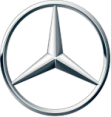 a) Volvob) Mercedes-Benz c) BMW  Mercedes-Benz Мерседес выпускает практически все виды наземных транспортных средств – грузовики, автобусы, легковые авто премиум класса. Названа компания в честь дочери австрийского промышленного магната.
Логотип в виде трехконечной звезды увековечивает трех основателей компании – Готлиба Даймлера, Вильгельма Майбаха и Карла Бенца. Кроме того, звезда символизирует наличие продукции Мерседес во всех трех сферах – на земле, в небе и в море.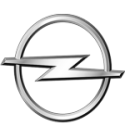 a) Opel b) Volkswagenc) MannOpelКомпания Opel названа в честь ее основателя – Адама Опеля. Чем только эта компания не занималась – начала она с производства швейных машинок, затем перешла на велосипеды. Сегодня под маркой Opel выходят легковые автомобили.
Значок Опель – это серебристая молния, вписанная в кольцо. Символику понять не трудно – она означает молниеносность, скорость.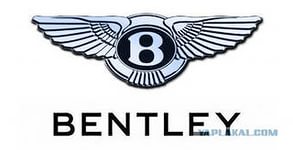 a)Jeepb) Brilliaancc)BentleyBentley Дизайн эмблемы Bentley разработан художником журнала Autocar Гордоном Кросби. Разное количество перьев на "крыльях" эмблемы: с одной стороны их 10, а с другой – 11 не смутило создателей, и они позволили себе ничего не менять.Интересный факт: большое значение имеет цвет фона для буквы "B": зеленый – для утонченных моделей, красный – для элегантных и мощных одновременно, а черный – для самых мощных и агрессивных автомобилей.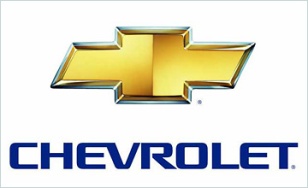 a)Hummerb)Land Roverc)ChevroletChevrolet В 1905 году, будущий основатель компании — гонщик Луи Шевроле, выиграл свою первую важную гонку и установил новый рекорд. Он был мировой супер-звездой гоночного трека.В 1911 Луи решил воспользоваться своей славой для создания своей собственной автомобильной компании — и вместе с Уильямом Дюрантом, владельцем «Дженерал Компани» в Нью-Джерси (позднее ставшей «Дженерал Моторз») — создал «Шевроле Мотор Кар Компани».Логотип в форме «галстука-бабочки» был придуман Уильямом Дюрантом. Хотя существует несколько версий того, как был придуман логотип, по собственным заверениям Дюранта, он скопировал узор логотипа с обоев в Парижской Гостинице. Узор настолько понравился основателю марки, что, оторвав кусок обоев со стены, он поспешил домой, запатентовав вскоре известный нам логотип.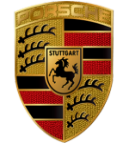 a) Volkswagenb) BMWc) Porsche Porsche Логотип марки Porsche с первого взгляда напоминает герб какой-нибудь древней и гордой страны. В целом так и есть – основная часть эмблемы представляет собой герб земли Баден-Вюртемберг, в которой расположен производитель спортивных автомобилей. Конкретно компания находится в Штутгарте, о чем свидетельствует название города в центре логотипа и символ города в виде черной лошади.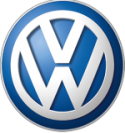 a) Opelb) Mercedes-Benzc) Volkswagen VolkswagenЛоготип, который сейчас изображен на всех автомобилях, появился в 2000-м году и отличался от предшественников «объемом» — буквы теперь выглядят более выпуклыми и в целом логотип стал более современным, будто выполнен в 3D графике.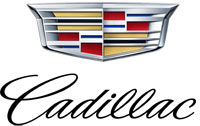 a) Lexusb) Minic) Cadillac Cadillac Американские автомобили Cadillac известны по всему миру как транспорт элитного класса. Производятся Кадиллаки в Детройте – промышленной столице США. Основан этот город был в 1701 году французом Антуаном де ля Мот Кадильяком, фамильный герб которого и был взят в качестве эмблемы автомобильной марки.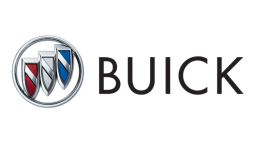 a) Jeepb) Bentleyc) BuickBuickКомпания названа по имени основателя Дэвида Бьюика. Каждая новая модель превосходит по роскоши и техническим характеристикам предшествующую. Подразделение производит автомобили премиум-класса, недоступные по цене для большинства автопользователей. В списке выпускаемых под данной маркой машин США значатся легковые кроссоверы, мощные внедорожники и восьмиместные лимузины.русскийанглийскийнемецкий1)куртка2) Кепка \ бейсболка3) свитер \ пуловер4) шорты5) хлеб6) яйцо7) соль8) огурец9) чашка10) ложка11) вилка12) тарелка13) нож14) полотенце1) jacket2) cap \ baseball cap3) sweater / pullover4) shorts5) bread6) egg7) salt8) cucumber9) cup10) spoon11) fork12) plate13) knife14) towel1) Jacke2) Kappe \ Baseballmütze3) Pullover \ Pullover4) Shorts5) Brot6) ei7) Salz8) Gurke9) Tasse10) Löffel11) Gabel12) Teller13) Messer14) HandtuchEast or West – home is best.В гостях хорошо, а дома лучше.Live and learn. Век живи – век учись.Business before pleasure. Делу – время, потехе – час.Wishes don’t wash dishes. Без труда не вынешь рыбку из пруда.Keep your chin up. Не вешай носа.My home is my castle. Мой дом – моя крепость.All’s well that ends well. Всё хорошо, что хорошо кончается.Tastes differ. О вкусах не спорят.Score twice before you cut once. Семь раз отмерь – один раз отрежь.Rome was not built in a day. Москва не сразу строилась.Wer zu letzt lacht, lacht am BestenСмеется тот, кто смеется последнимAller Anfang ist schwerГлаза боятся, а руки делаютReinen Tisch machenНачать с чистого листаEnde gut, alles gutВсе хорошо, что хорошо кончаетсяKommt Zeit, kommt RatВремя покажетNicht in Frage kommenНе может быть и речиGrosse Augen machenОчень изумитьсяZeit ist GeldВремя-деньгиEin Unglück kommt selten alleinБеда никогда не приходит однаWie die Mutter,so die Tochter, wie der Vater, so der SohnЯблоко от яблони далеко не падает